Basic Information Form			                       Date of first appointment:Personal InformationPreferred Means of Contact:         Home Phone      Alternate Phone      EmailGender:  Male       Female      Other	      Partner’s Name:    ___________________________________	Family Physician InformationEmergency Contact InformationIf there is an emergency during our work together, or I become concerned about your personal safety, I am required by law and by the rules of my profession to contact someone close to you – perhaps a relative, spouse, or close friend. I am also required to contact this person, or the authorities, if I become concerned about your harming someone else. Please write down the name and information of your chosen contact person: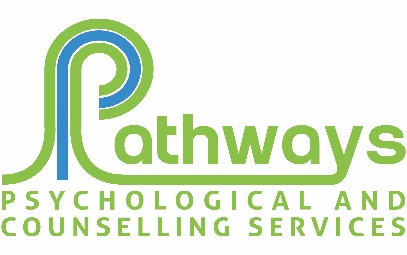 Full Name:LastFirstM.I.Address:Street AddressApartment/Unit #CityProvincePostal CodeHome Phone:    Alternate Phone:EmailBirth Date (DD/MM/YYYY):    Marital Status:Children’s  Names and ages:Name:Address:Phone:Full Name:LastFirstM.I.Address:Street AddressPhone Number:       Relationship: